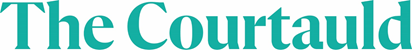 The Courtauld Institute of Art Student Complaints Form Instructions1. 	Please make sure that you have read and understood the Student Complaints Policy before submitting the completed form.  2. 	A decision to proceed with a formal complaint will be made solely on the information you provide on this form with any supporting information.  Therefore, your submission should be as clear and succinct as possible and focus on key issues.  3.	Please substantiate your complaint by referring to specific events and providing supporting evidence where possible.4.	It is important to note that appeals against Examination Board decisions or assessment results are excluded from the Student Complaints Policy and are covered by the procedures for appealing against the decision of an Examination/Assessment Board.4.	Please note that incomplete forms will be rejected.1. 	STUDENT DETAILS2.	GROUP COMPLAINTS3.	DETAILS OF COMPLAINT4.	KEY POINTS REQUIRING RESPONSE5.	PREFERRED OUTCOME OF COMPLAINT6.	SUPPORTING EVIDENCE7. 	DECLARATIONBy submitting this form in hard copy or electronically you are agreeing to the following:* Type if submitting electronically. Sign if submitting by hand.8.	SUBMISSIONSubmit the completed form and any supporting documents to the Academic Registrar at: academic.registry@courtauld.ac.uk Please keep a copy of your completed form and any documents you send.  Please note that it may not be possible to return original documents.Where possible all correspondence will be via email.  Please ensure you keep us informed of any changes to your contact details.Your complaint will be acknowledged on receipt by email and then assessed to ensure that it fits within the scope of the Student Complaints Policy.  You will be advised on this and what happens next within 5 days of receipt of receiving your form.  DECISION (To be completed by the Academic Registrar):Student ID NumberTitleFirst Name(s)SurnameProgramme of StudyYear of Study
(1st year, 2nd year)Programme DirectorCourtauld Email Address (If this no longer works, provide an alternative)Contact AddressContact Telephone NumberIf you submit a complaint as a group, all members of the group must sign the complaint form.  The group must elect a maximum of 2 group representatives to speak and meet on behalf of the group.Name and student numbers of group representatives:1: 2:Please list the names and student numbers of all students making the complaint:Please explain the reasons for your formal complaint?Please set out clearly and concisely the main points of your complaint.  You should cross reference this to any documentary evidence you have submitted so that those involved in reviewing the appeal can clearly follow the case.  The supporting evidence may include a timeline of events.Please indicate the resolution and outcome to the formal complaint that you are seeking?Please list the evidence submitted in support of your formal complaint:I have read and understood The Courtauld’s Student Complaints Policy and completed all sections of this form accurately and to the best of my knowledge.The information I have given on this form is accurate and true to the best of my knowledge.Student signature*:Date:AcceptName: RejectRole: Date:Summary of reasons and outcome (if relevant)Summary of reasons and outcome (if relevant)Summary of reasons and outcome (if relevant)Summary of reasons and outcome (if relevant)